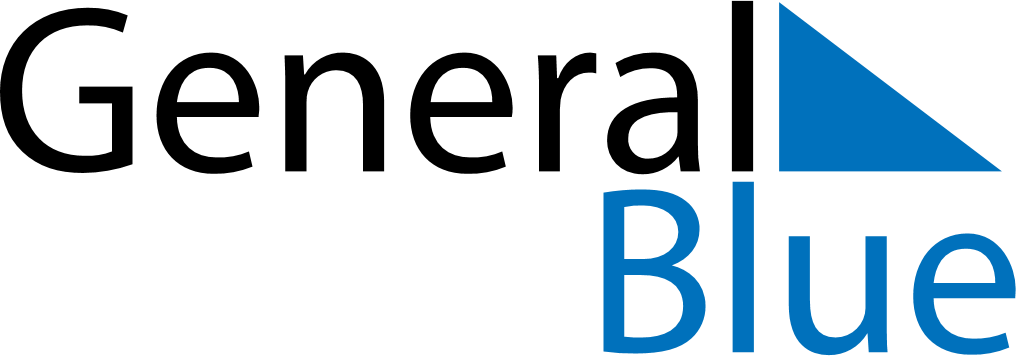 June 2024June 2024June 2024June 2024June 2024June 2024June 2024Westerly, Rhode Island, United StatesWesterly, Rhode Island, United StatesWesterly, Rhode Island, United StatesWesterly, Rhode Island, United StatesWesterly, Rhode Island, United StatesWesterly, Rhode Island, United StatesWesterly, Rhode Island, United StatesSundayMondayMondayTuesdayWednesdayThursdayFridaySaturday1Sunrise: 5:16 AMSunset: 8:14 PMDaylight: 14 hours and 57 minutes.23345678Sunrise: 5:15 AMSunset: 8:14 PMDaylight: 14 hours and 59 minutes.Sunrise: 5:15 AMSunset: 8:15 PMDaylight: 15 hours and 0 minutes.Sunrise: 5:15 AMSunset: 8:15 PMDaylight: 15 hours and 0 minutes.Sunrise: 5:15 AMSunset: 8:16 PMDaylight: 15 hours and 1 minute.Sunrise: 5:14 AMSunset: 8:16 PMDaylight: 15 hours and 2 minutes.Sunrise: 5:14 AMSunset: 8:17 PMDaylight: 15 hours and 3 minutes.Sunrise: 5:14 AMSunset: 8:18 PMDaylight: 15 hours and 4 minutes.Sunrise: 5:13 AMSunset: 8:18 PMDaylight: 15 hours and 4 minutes.910101112131415Sunrise: 5:13 AMSunset: 8:19 PMDaylight: 15 hours and 5 minutes.Sunrise: 5:13 AMSunset: 8:19 PMDaylight: 15 hours and 6 minutes.Sunrise: 5:13 AMSunset: 8:19 PMDaylight: 15 hours and 6 minutes.Sunrise: 5:13 AMSunset: 8:20 PMDaylight: 15 hours and 7 minutes.Sunrise: 5:13 AMSunset: 8:21 PMDaylight: 15 hours and 7 minutes.Sunrise: 5:13 AMSunset: 8:21 PMDaylight: 15 hours and 8 minutes.Sunrise: 5:13 AMSunset: 8:21 PMDaylight: 15 hours and 8 minutes.Sunrise: 5:13 AMSunset: 8:22 PMDaylight: 15 hours and 9 minutes.1617171819202122Sunrise: 5:13 AMSunset: 8:22 PMDaylight: 15 hours and 9 minutes.Sunrise: 5:13 AMSunset: 8:23 PMDaylight: 15 hours and 9 minutes.Sunrise: 5:13 AMSunset: 8:23 PMDaylight: 15 hours and 9 minutes.Sunrise: 5:13 AMSunset: 8:23 PMDaylight: 15 hours and 9 minutes.Sunrise: 5:13 AMSunset: 8:23 PMDaylight: 15 hours and 10 minutes.Sunrise: 5:13 AMSunset: 8:23 PMDaylight: 15 hours and 10 minutes.Sunrise: 5:14 AMSunset: 8:24 PMDaylight: 15 hours and 10 minutes.Sunrise: 5:14 AMSunset: 8:24 PMDaylight: 15 hours and 10 minutes.2324242526272829Sunrise: 5:14 AMSunset: 8:24 PMDaylight: 15 hours and 9 minutes.Sunrise: 5:14 AMSunset: 8:24 PMDaylight: 15 hours and 9 minutes.Sunrise: 5:14 AMSunset: 8:24 PMDaylight: 15 hours and 9 minutes.Sunrise: 5:15 AMSunset: 8:24 PMDaylight: 15 hours and 9 minutes.Sunrise: 5:15 AMSunset: 8:24 PMDaylight: 15 hours and 9 minutes.Sunrise: 5:15 AMSunset: 8:24 PMDaylight: 15 hours and 8 minutes.Sunrise: 5:16 AMSunset: 8:24 PMDaylight: 15 hours and 8 minutes.Sunrise: 5:16 AMSunset: 8:24 PMDaylight: 15 hours and 8 minutes.30Sunrise: 5:17 AMSunset: 8:24 PMDaylight: 15 hours and 7 minutes.